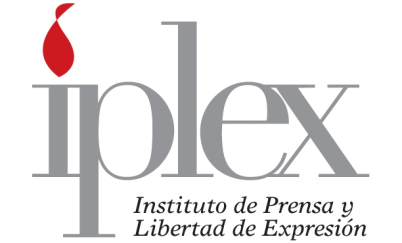 ACTA 84 /2012
24-10-2012Sesión de junta directiva del Instituto de Prensa y Libertad de Expresión (IPLEX), realizada en las a las  12 m.d. en las instalaciones de REPRETEL con la asistencia de los siguientes miembros: Alejandro Delgado Faith, presidente;  Evelyn Ardón Rodríguez, fiscal; Patricia Vega Jiménez, vicepresidenta; Yanancy Noguera Calderón, tesorera;  Raúl Silesky Jiménez, secretario; Marcela Angulo Grillo, Vocal I. Ausente con justificación Sergio Morales Chavarría, Vocal II.Se discute y aprueba la siguiente agenda:Lectura y aprobación del acta de la sesión anterior.InformesAsuntos AdministrativosVariosArtículo I: Agenda
Lectura y aprobación del acta de la sesión anteriorArtículo II: Acta
Se discute y aprueba, con las respectivas observaciones de forma, el acta de la sesión anterior.Artículo III: InformesEl Presidente informa sobre su participación en la defensa del Sistema Interamericano de los Derechos Humanos en coordinación con Alianza Regional para la Libre Expresión e Información, ya que se están realizando consultas a la sociedad civil para modificar su funcionamiento. Proceso que la otra semana culminará en Washington donde por invitación de la Alianza y con el apoyo de las demás organización se acordó que el IPLEX participara activamente.  El Presidente informa que elaboró un documento que fue posteado con la posición del IPLEX.  Los costos son asumidos por la Alianza.Se comenta la necesidad de coordinar una serie de reuniones con directores de medios para el mes de noviembre para explicarles lo que está ocurriendo con el Sistema Interamericano de Derechos Humanos. En especial, con el tema sobre libertad de expresión. Se coordinarán citas con Telenoticias, Repretel, Canal 9, Diario Extra, La Nación, SINART, Columbia, Monumental, así como con las periodistas Vilma Ibarra y Amelia Rueda. A la vez, se elaborarán artículos de opinión.Se acuerda dar un plazo para emigrar la página del IPLEX, de no ser posible plantear el desarrollo de una nueva plataforma y explotar, con la ayuda de todos, la página del Iplex en Facebook. En especial en apoyo a la Relatoría Especial  para  la Libertad de Expresión.El Presidente informa sobre las gestiones para coordinar una reunión con el magistrado Paul Rueda para analizar la situación actual y los avances en acceso a la información en Costa Rica, así como programar una serie de entrevistas con otras entidades.A la vez, comenta que el 2 de octubre participó, por invitación de la Procuraduría General de la República  la reunión con del  Subgrupo de Análisis y Secretaría Técnica del Mecanismo de Seguimiento de la Convención Interamericana contra la Corrupción (MESICIC) de la OEA, en el marco de la visita in situ a Costa Rica.El secretario comunica que le envió con correo a Mildret Corrales para impulsar algunas iniciativas en capacitación orientadas a fortalecer el acceso a la información pública de los gobiernos locales empleando sus páginas web, así como coordinar otras iniciativas para el próximo año.La Vicepresidenta informa sobre la elaboración de una ponencia que elaboró sobre los antecedentes jurídicos de la libertad de expresión en Costa Rica. Se acuerda apoyar la iniciativa para que sea publicada con el apoyo de la Universidad de Costa Rica.La Tesorera conversará con Carlos Francisco Echeverría, Asesor de la Gerencia del Banco Nacional para que nos done para los afiliados 100 ejemplares del libro: “Crónicas periodísticas de la Campaña Nacional (1856- 1857), que reúne copias facsimilares de diarios y revistas costarricenses y estadounidenses de aquella época. Se trata de una edición de lujo elaborado bajo la dirección académica del historiador Raúl Arias Sánchez, y con la producción de Mauricio Ortiz, el grupo recopiló y reprodujo publicaciones alusivas a la guerra, entre las que destacan diarios estadounidenses proclives a William Walker.”Se acuerda que la Vocal I conversé con el periodista  Frederick Fallas quien labora en Informe 11 para hacer la presentación de su tesis de Maestría en Administración de Medios de Comunicación de la UNED, ya que el tema que abordó puede ser de mucha utilidad para la labor de los reporteros en su labor cotidiana. Se coordinaría su presentación con la UNESCO y el Poder Judicial.Artículo IV: VariosLa Alianza Regional por la Libre Expresión e Información presentó el SABER MAS IV, “Acceso a la Información y la Alianza de Gobierno Abierto (Open Government Partnership)". Por cuarto año consecutivo, publicó un informe regional que trata, en esta oportunidad, del acceso a la información pública en la iniciativa de la Alianza de Gobierno Abierto (AGA - OGP, por sus siglas en inglés). Este esfuerzo mundial busca obtener compromisos concretos de los gobiernos en base al acceso a la información pública para poder alcanzar una mayor transparencia, así como una efectiva participación y colaboración. Participan 22 organizaciones de 19 países. En esta oportunidad, en la segunda parte se presentó un reporte que explica la participación del Departamento de las Américas de Transparency International en AGA/OGP y AFIC – Africa, manifiesta la visión sobre el acceso a la información y la Alianza de Gobierno Abierto en este continente. SABER MAS IV contiene la diversidad de opiniones de los miembros en base a sus experiencias en el ejercicio de la promoción, implementación y defensa del acceso a la información pública. El “Día Mundial del Saber”  fue el 28 de Septiembre.Se convoca a sesión de Junta Directiva para el jueves 22 de noviembre a las 12 md en la Universidad de Costa Rica y el jueves 13 de diciembre a las 7 p.m. en la casa de la Vicepresidenta en Santo Domingo de Heredia.Alejandro Delgado Faith			Raúl Silesky Jiménez
Presidente 		                                       Secretario